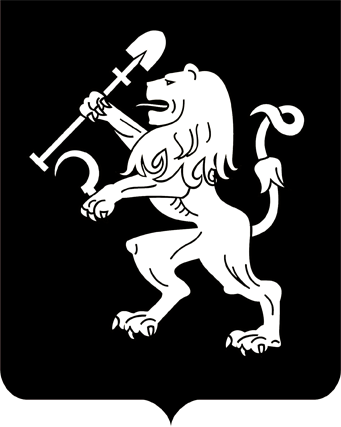 АДМИНИСТРАЦИЯ ГОРОДА КРАСНОЯРСКАПОСТАНОВЛЕНИЕО внесении изменений в постановление администрации города от 14.11.2019 № 864В целях повышения качества управления муниципальными           финансами и муниципальным долгом города Красноярска, в соответствии со статьей 179 Бюджетного кодекса Российской Федерации,          постановлением администрации города от 27.03.2015 № 153 «Об утверждении Порядка принятия решений о разработке, формировании и реализации муниципальных программ города Красноярска», руководствуясь статьями 41, 58, 59 Устава города Красноярска, ПОСТАНОВЛЯЮ:1. Внести в приложение к постановлению администрации города от 14.11.2019 № 864 «Об утверждении муниципальной программы «Управление муниципальными финансами» на 2020 год и плановый  период 2021–2022 годов» (далее – Программа) следующие изменения:1) в разделе II Программы:абзац двадцать четвертый после слов «В качестве» дополнить словом «основных»; абзацы двадцать шестой – двадцать восьмой изложить в следующей редакции:«Продолжится практика привлечения бюджетных кредитов                 на пополнение остатков средств на счете бюджета города за счет остатка средств на едином счете федерального бюджета. Это позволит            восполнить возникающие кассовые разрывы в течение финансового             года, обеспечивая дополнительную устойчивость бюджета города.Преимуществом данного вида заимствований являются низкие процентные ставки – под 0,1% годовых.С учетом ситуации на фондовом рынке в течение 2020 года будет рассмотрена возможность использования еще одного вида заимствований – облигационных займов с целью замещения действующих коммерческих кредитов. За счет широкого круга инвесторов данный вид            заимствований позволяет получить значительные объемы средств              на длительные сроки и по приемлемой стоимости. В целях размещения облигационного займа в феврале 2020 года городу Красноярску присвоен рейтинг кредитоспособности на уровне «ruA-».Уровень полученной рейтинговой оценки отражает умеренно           высокую кредитоспособность и финансовую надежность города, а также высокую степень ликвидности и устойчивости бюджета. По рейтингу установлен стабильный прогноз, который предполагает с наиболее высокой долей вероятности его неизменность в ближайшие 12 месяцев.Учитывая длительность процедуры организации выпуска облигационного займа, его размещение возможно не ранее IV квартала           2020 года;»;после абзаца тридцать второго дополнить абзацем следующего       содержания:«В случае размещения облигационного займа в 2020 году и замещения действующих коммерческих кредитов высвободившиеся расходы будут направлены на выплату купонного дохода;»;после абзаца сорок первого дополнить абзацами следующего            содержания:«6) осуществление расходов, связанных с размещением облигационного займа.Для организации выпуска, размещения и последующего обслуживания облигационных займов необходимо воспользоваться услугами профессиональных участников рынка ценных бумаг: биржи, депозитария и генерального агента.Данные расходы планируется направить на оплату агентских услуг, услуг биржи по включению облигаций в список размещения             и поддержанию в нем, услуг по организации электронного документооборота, консалтинговых и депозитарных услуг, оказываемых в рамках муниципальных контрактов, заключаемых в соответствии с законодательством Российской Федерации.»;2) в подразделе 3 «Механизм реализации подпрограммы» разде-           ла VI Программы абзац десятый изложить в следующей редакции:«разрабатывает основные направления бюджетной и налоговой политики города;»;3) приложение 3 к Программе изложить в редакции согласно              приложению к настоящему постановлению.2. Настоящее постановление опубликовать в газете «Городские новости» и разместить на официальном сайте администрации города.Глава города 	                                                                           С.В. ЕреминПриложение к постановлениюадминистрации городаот ____________ № ___________«Приложение 3к муниципальной программе«Управление муниципальными финансами» на 2020 год и плановый период 2021–2022 годовРАСПРЕДЕЛЕНИЕпланируемых расходов по подпрограммам и мероприятиям ПрограммыТыс. рублей03.04.2020№ 233№ п/пСтатусНаименование Программы, подпрограммы, мероприятийОтветственный исполнитель, соисполнителиКод бюджетной классификацииКод бюджетной классификацииКод бюджетной классификацииКод бюджетной классификацииРасходы по годамРасходы по годамРасходы по годамРасходы по годам№ п/пСтатусНаименование Программы, подпрограммы, мероприятийОтветственный исполнитель, соисполнителиГРБСРзПрЦСРВР202020212022итого на период1234567891011121Муниципальная программа«Управление муниципальными финансами» на 2020 год и плановый период 2021–2022 годоввсего, в том числе:904х1200000000х1 382 281,891 361 119,631 341 917,984 085 319,501Муниципальная программа«Управление муниципальными финансами» на 2020 год и плановый период 2021–2022 годовдепартамент финансов904х1200000000х1 382 281,891 361 119,631 341 917,984 085 319,502Подпрограмма«Организация бюджетного процесса»всего, в том числе:90401061210000000х180 976,27180 912,57180 912,57542 801,412Подпрограмма«Организация бюджетного процесса»департамент финансов90401061210000000х180 976,27180 912,57180 912,57542 801,413Мероприятие 1Обеспечение функций, возложенных на органы местного самоуправлениядепартамент финансов90401061210000210х174 756,77174 693,07174 693,07524 142,913Мероприятие 1Обеспечение функций, возложенных на органы местного самоуправлениядепартамент финансов90401061210000210121123 035,75122 986,82122 986,82369 009,393Мероприятие 1Обеспечение функций, возложенных на органы местного самоуправлениядепартамент финансов904010612100002101222 676,542 676,542 676,548 029,623Мероприятие 1Обеспечение функций, возложенных на органы местного самоуправлениядепартамент финансов9040106121000021012937 156,8037 142,0337 142,03111 440,863Мероприятие 1Обеспечение функций, возложенных на органы местного самоуправлениядепартамент финансов9040106121000021024411 802,6811 802,6811 802,6835 408,043Мероприятие 1Обеспечение функций, возложенных на органы местного самоуправлениядепартамент финансов9040106121000021085210,0010,0010,0030,003Мероприятие 1Обеспечение функций, возложенных на органы местного самоуправлениядепартамент финансов9040106121000021085375,0075,0075,00225,004Мероприятие 2Комплексная автоматизация процесса планирования и исполнения бюджета городадепартамент финансов904010612100880202445 682,005 682,005 682,0017 046,005Мероприятие 3Обеспечение прозрачности и открытости бюджета города и бюджетного процесса для граждандепартамент финансов90401061210088030244537,50537,50537,501 612,506Отдельное мероприятие«Управление муниципальным долгом города Красноярска»департамент финансов904х1290088040х1 201 305,62111 180 207,061 161 005,413 542 518,096Отдельное мероприятие«Управление муниципальным долгом города Красноярска»департамент финансов904011312900880402448 084,5280,0080,008 244,526Отдельное мероприятие«Управление муниципальным долгом города Красноярска»департамент финансов904130112900880407301 193 221,101 180 127,061 160 925,413 534 273,57»